CADASTRAR NOVO CLIENTECLIENTE/LISTA/CLIENTE/CRIAR). Quais os dados mínimos?Nome de uma empresa REALEndereço da web de uma empresa REALTelefone de uma empresa REALEmail – coloque o seu para receber informações sobre as transações deste clienteNa aba em baixo: Endereço, clique em um lápis que tem em baixo da palavra editar e vai abrir uma janela com endereço completo de UMA empresa REAL que pegou na web (google). Preencha e clique em OKSALVAR(formulário SMB customer form)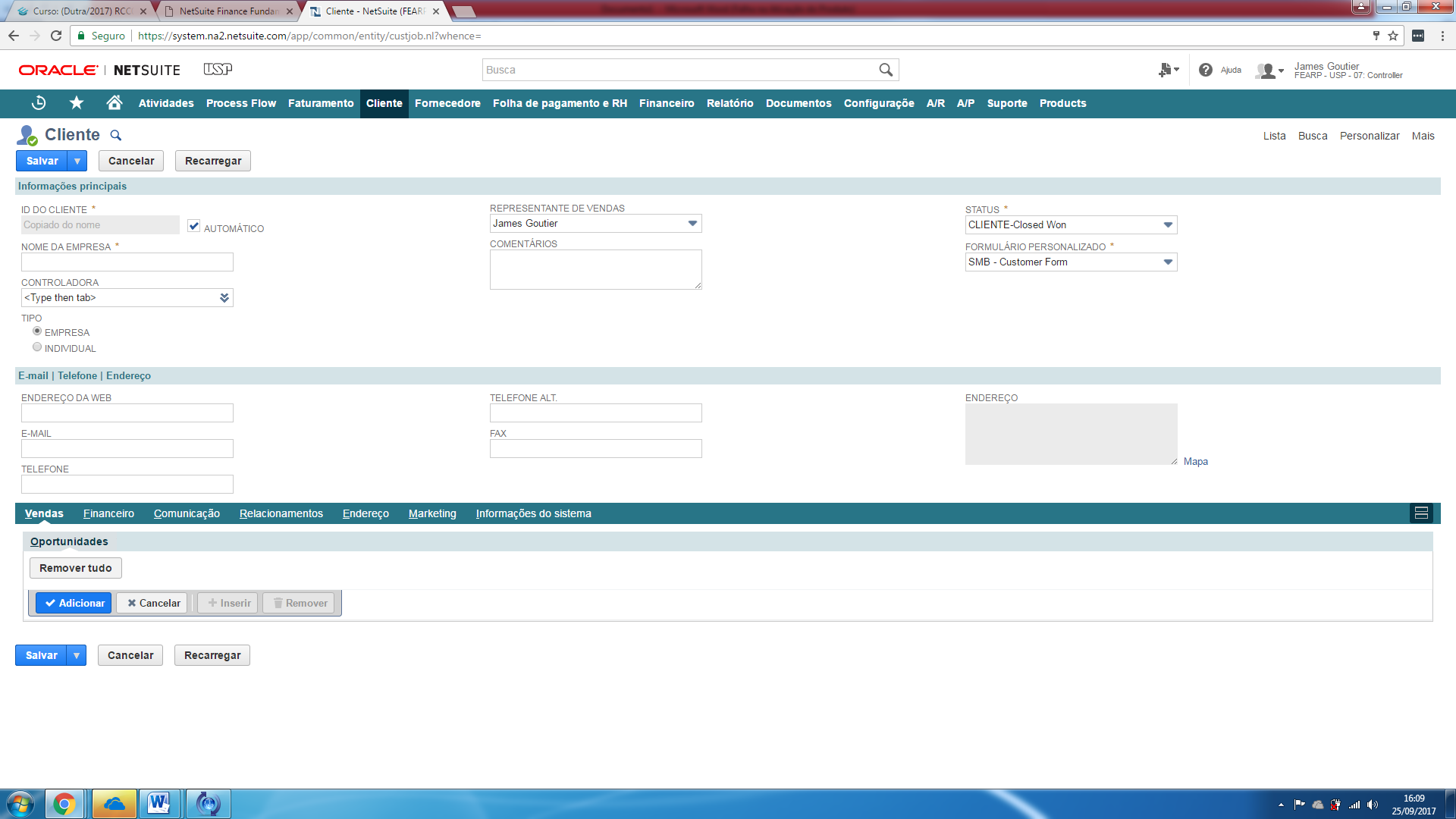 CRIAR NOVOS FORNECEDORESFORNECEDORES/LISTAS/FORNECEDORES/CRIAR:Usar o formulário “fornecedor padrão”(novamente olhe no google e ache uma empresa real)Clique na aba endereço e incluir o endereço. Para incluir um endereço, clique no lápis em baixo da palavra editar (no menu endereço)SALVAR AO FINAL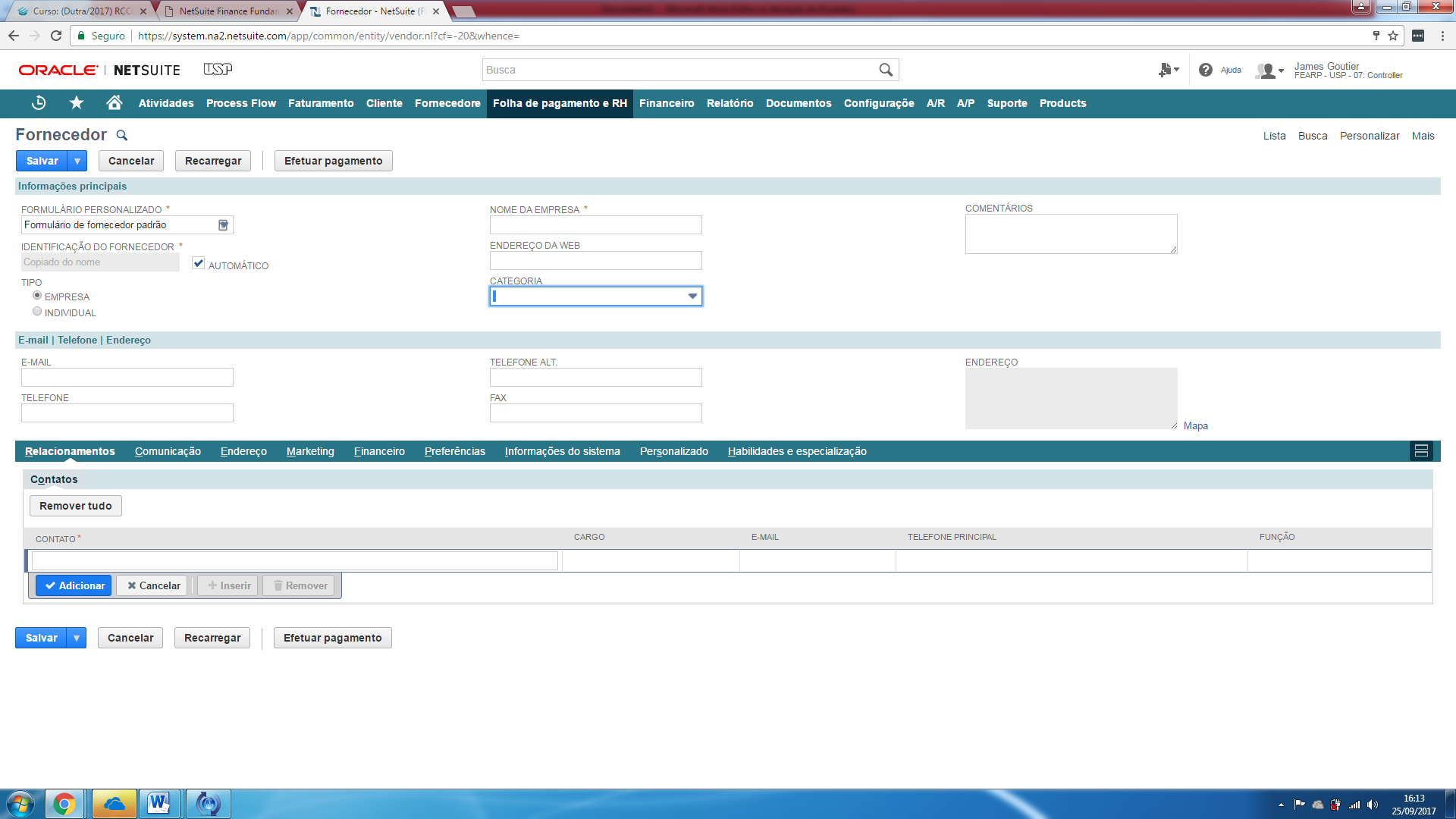 TRANSFERIR FUNDOS DA CONTA CORRENTE PARA A CONTA DE INVESTIMENTO E VICE-VERSA.FINANCEIRO/OPERAÇÕES BANCÁRIAS/TRANSFERIR FUNDOSEscolha a conta origem e destino e o valor. Escolha o departamento (o nome de seu grupo)Clicar botão SALVAR. Depois veja impacto no RAZÃO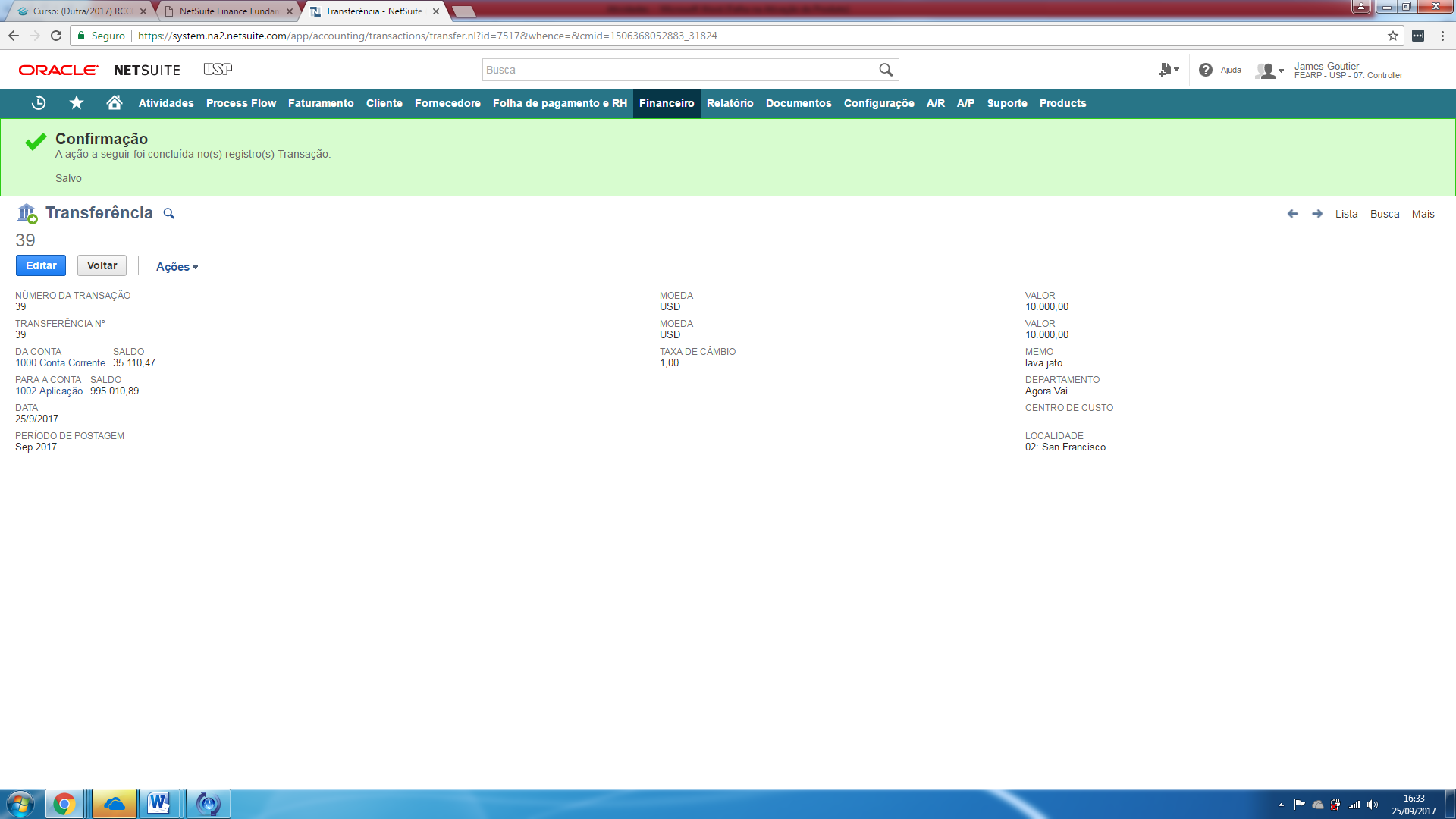 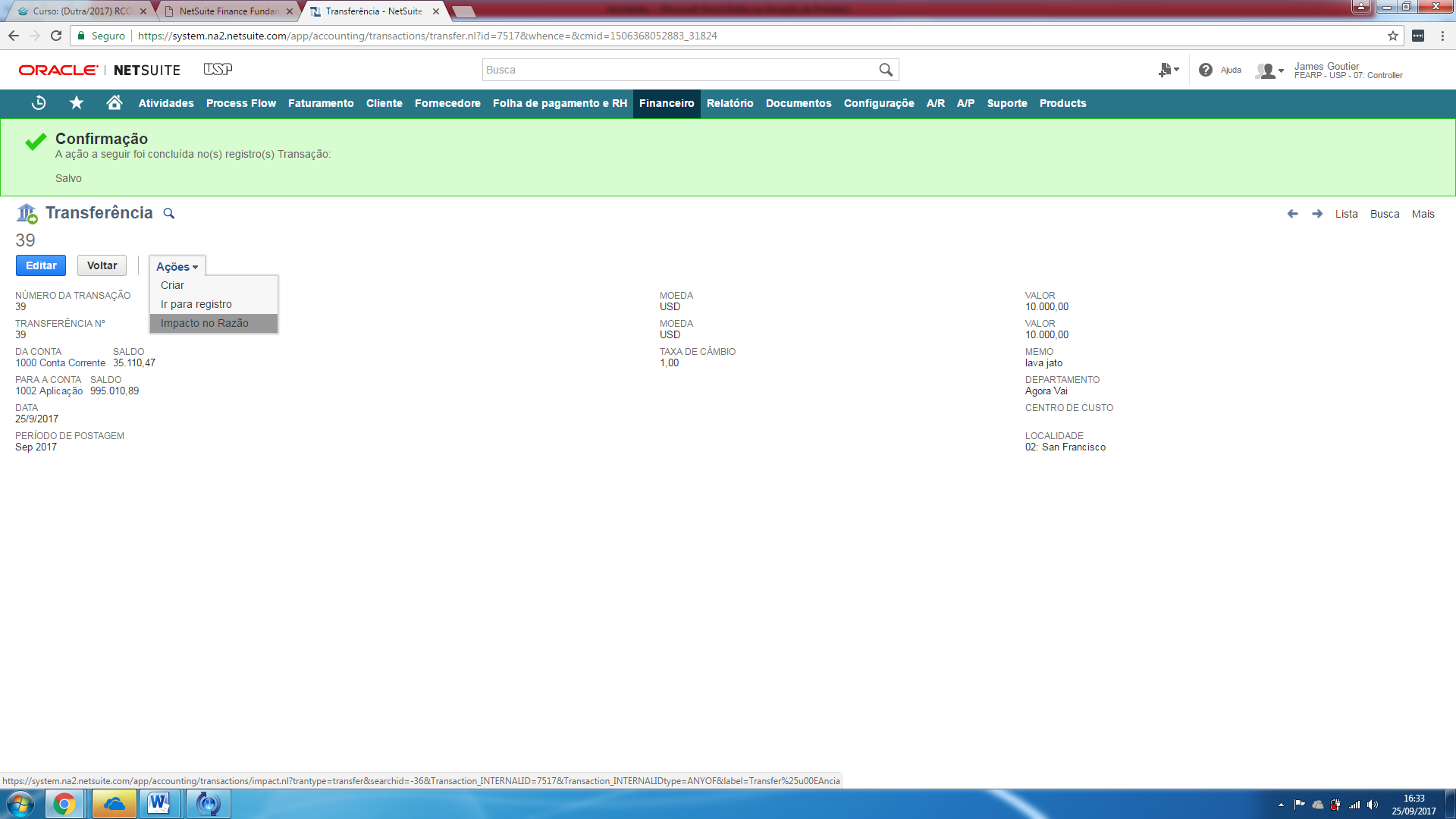 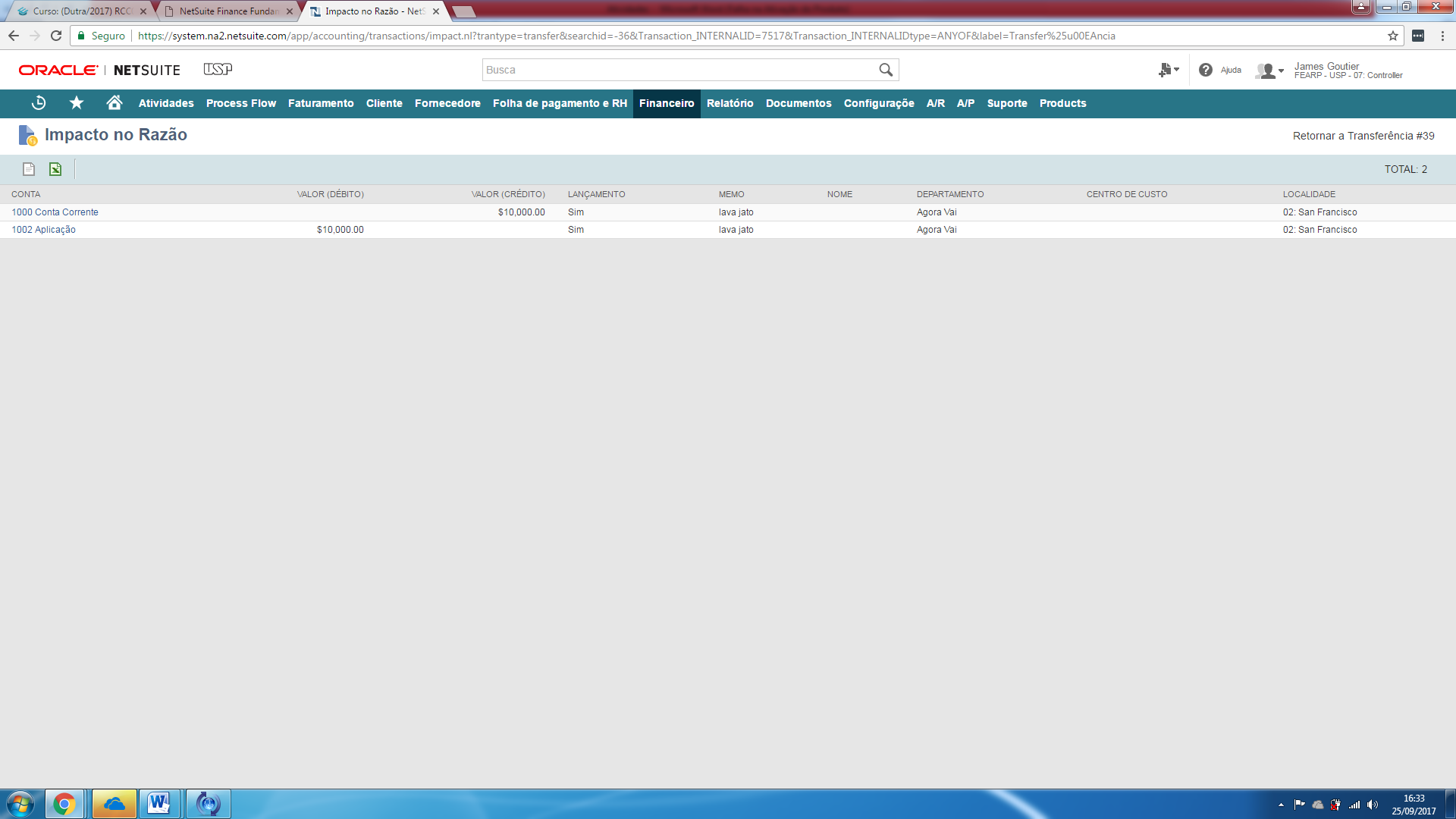  CRIAR UMA FATURA DE UMA COMPRA A PRAZOCLIENTE/VENDAS/CRIAR FATURAO Cliente veio na loja física e quer que a compra seja faturada.O número da fatura é automáticoEscolha o cliente que criou na etapa anterior com o seu email  para que possa receber os emails. Localidade: San Francisco (para facilitar o cálculo do frete)Departamento – Colocar o seu grupo de trabalho na turma (escolha um)Na aba itens em baixo incluir 2 produtos quaisquer com a sua quantidade respectivaCLICAR CONCLUÍDONa aba Entrega, escolha o endereço de entregaClicar em CALCULAR que depende da forma de entrega (no resumo do lado direito da tela ou ao final da página com o nome CALCULAR VALOR DA ENTREGA). Se não der certo o cálculo, deve-se mudar a forma de entrega (ABA INFERIOR) até que o sistema calcule o custo de entrega e o custo total. A FedEx é uma opção a UPS.SALVAR e anotar o número da fatura e o valor para receber o pagamento depois e conferir no livro razão.Clique em ITENS e na última linha terá a opção AÇÕESAÇÕES – IMPACTO NO RAZÃO – Veja as contas debitadas e creditadas. A fatura vai por email.Agora vai ficar pendente a opção ACEITAR PAGAMENTO (SBM invoice form)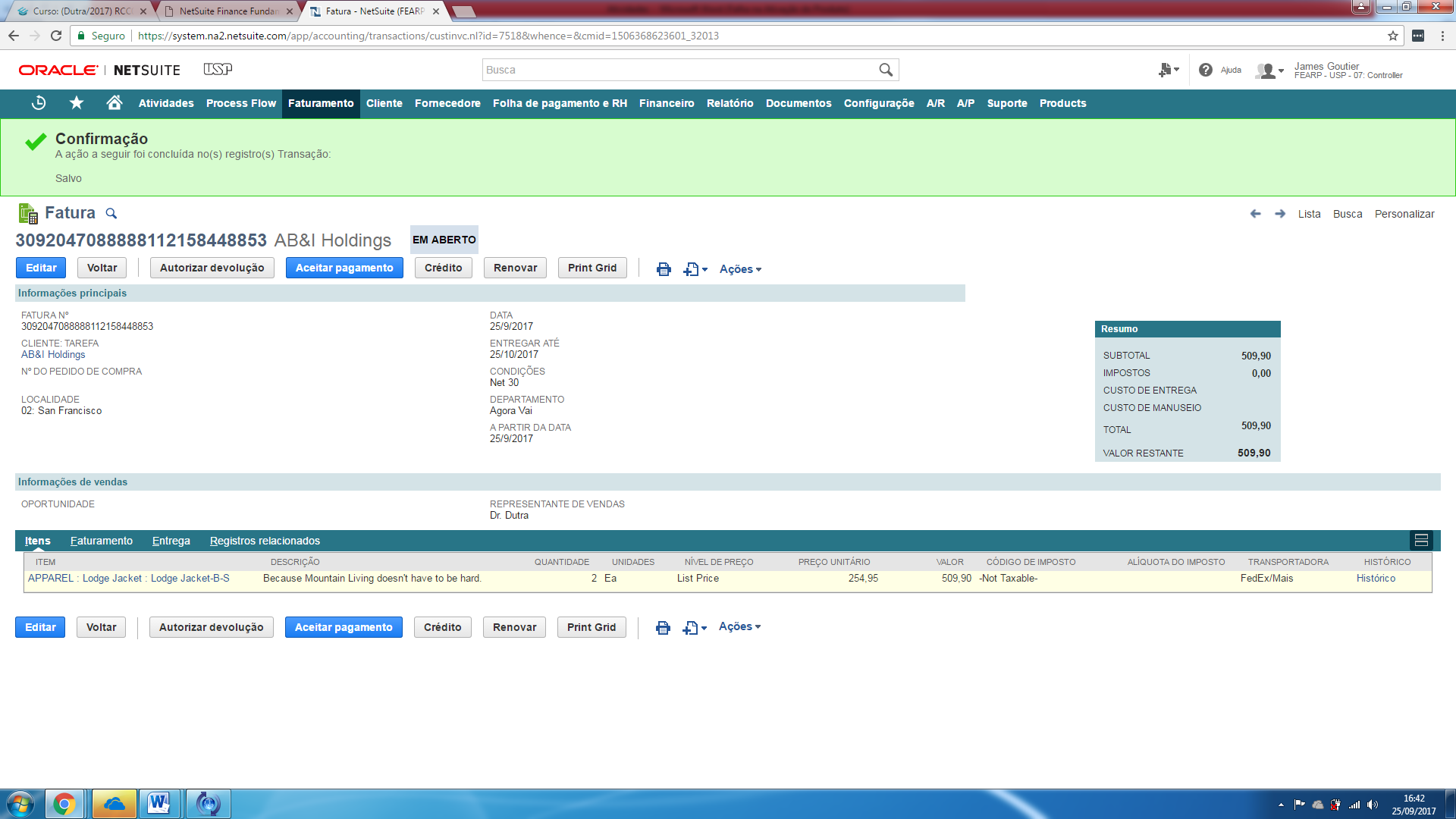 RECEBER PAGAMENTO REFERENTE A UMA FATURA DE UM CLIENTE. O PAGAMENTO FOI FEITO EM CHEQUE.CLIENTES/CONTAS  A RECEBER/ACEITAR O PAGAMENTO DE CLIENTE (não selecionei busca e nem lista)CLIENTE: Selecione o clienteSelecione departamento (seu grupo)E vai aparecer todas as faturas do cliente e deve SELECIONAR a que ele vai pagar na coluna aplicar.IR NA ABA MÉTODO DE PAGAMENTO. ESCOLHER CHECK. Colocar número do cheque.CLICAR EM SALVARANOTAR O NÚMERO DO PAGAMENTO: Veja em AÇÕES o impacto NO RAZÃO que o depósito já foi feito na conta corrente (débito) a crédito da conta a receber.(formulário CUSTOMER PAYMENT)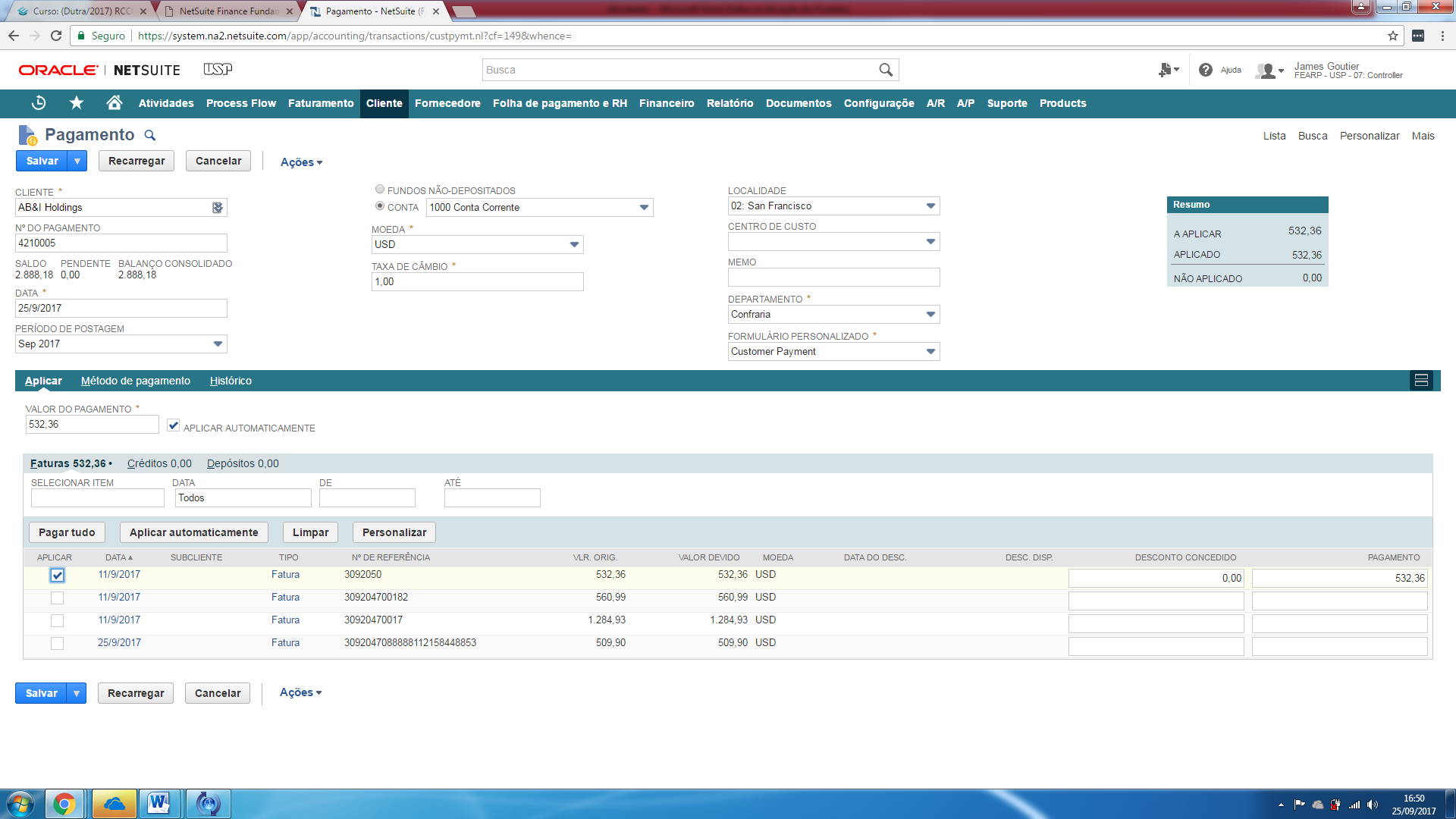 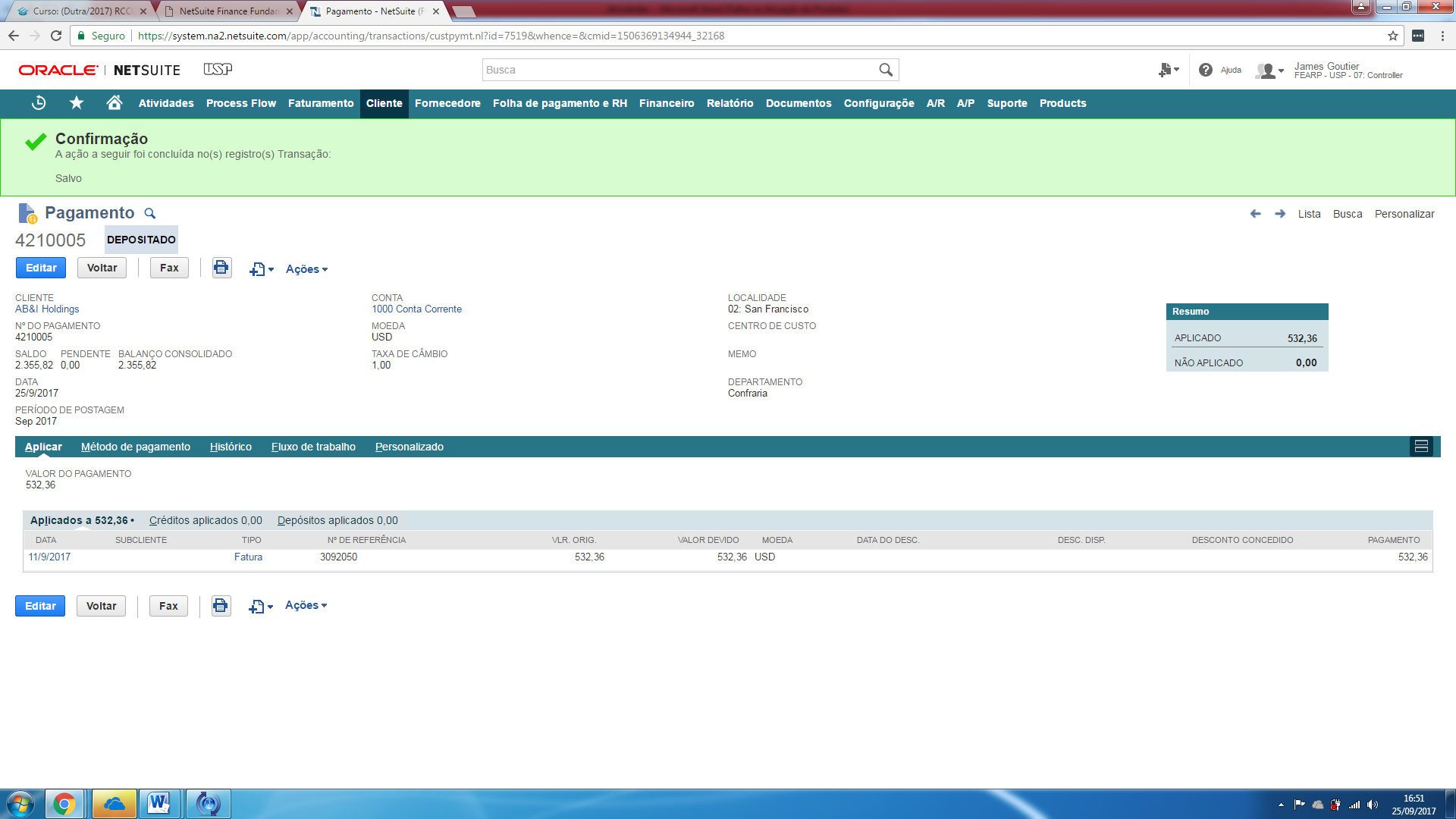 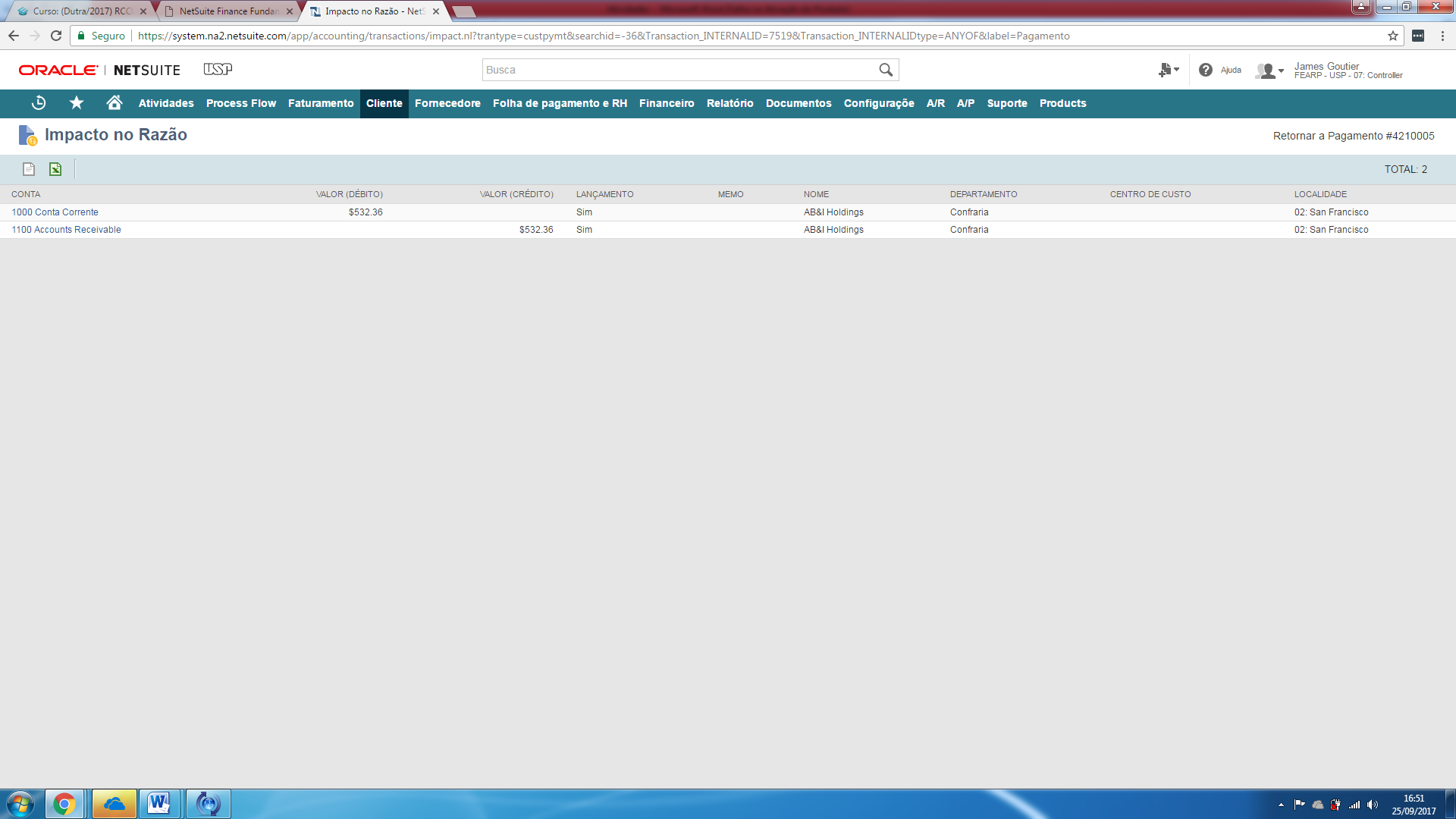 COMPRA DE MERCADORIAS - CRIAR ORDEM DE COMPRAFORNECEDORES/COMPRAS/DIGITAR PEDIDO DE COMPRAUtilizar o formulário SMB- Purchase OrderNão esquecer de colocar o fornecedor, departamento (nome de seu grupo) e a data de entregaAdicional múltiplos itens e escolha cada  item e a sua quantidadeClicar CONCLUÍDO após escolher todos os itensSALVE AO FINAL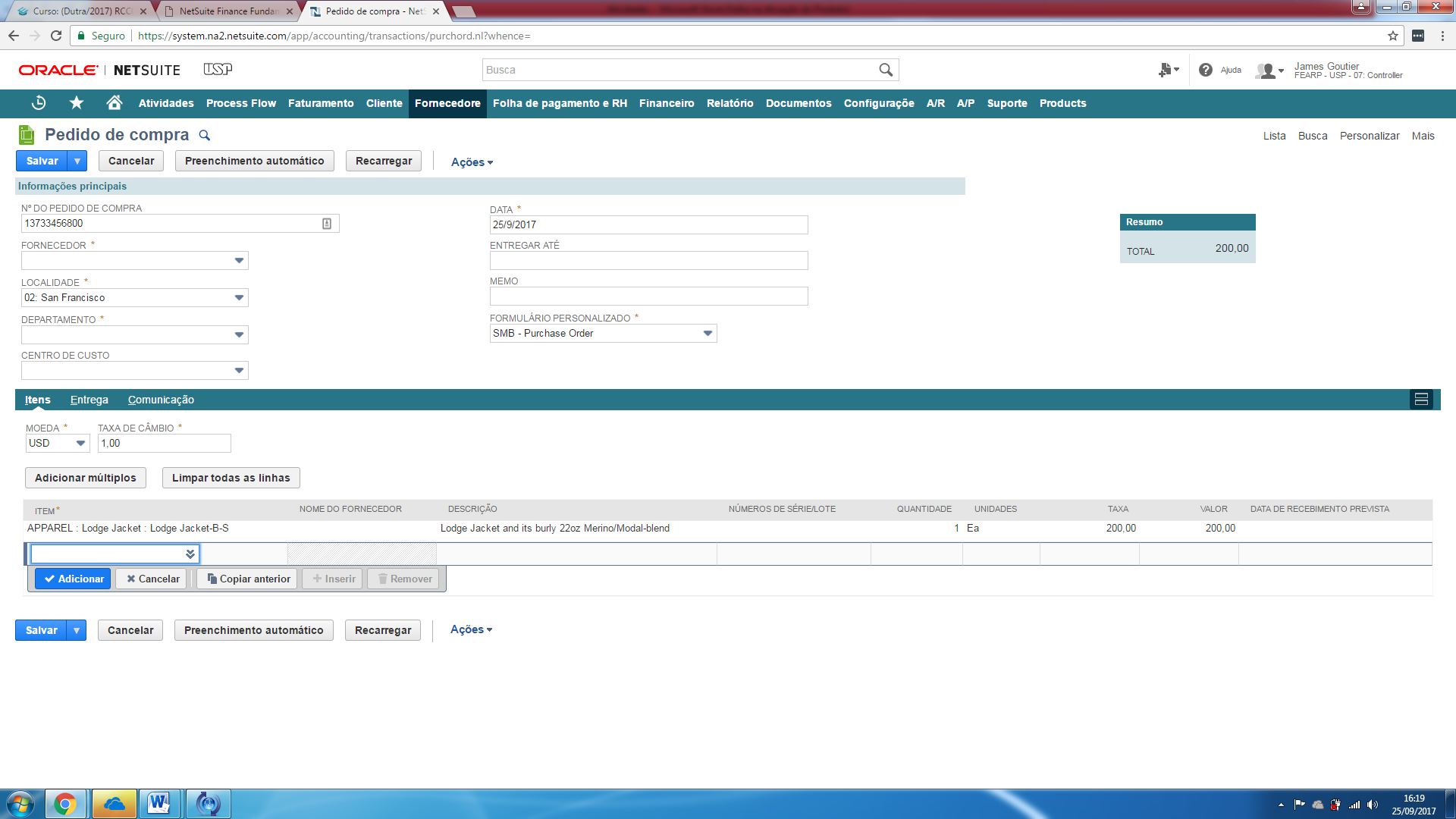 RECEBIMENTO DA COMPRA DE MERCADORIAFORNECEDOR/COMPRAS/RECEBER PEDIDOSEscolha um pedido que cadastrou na outra atividade. Use o número do pedido que foi gerado no pedido de compra.Marcar os produtos que forem efetivamente entreguesClicar em Salvar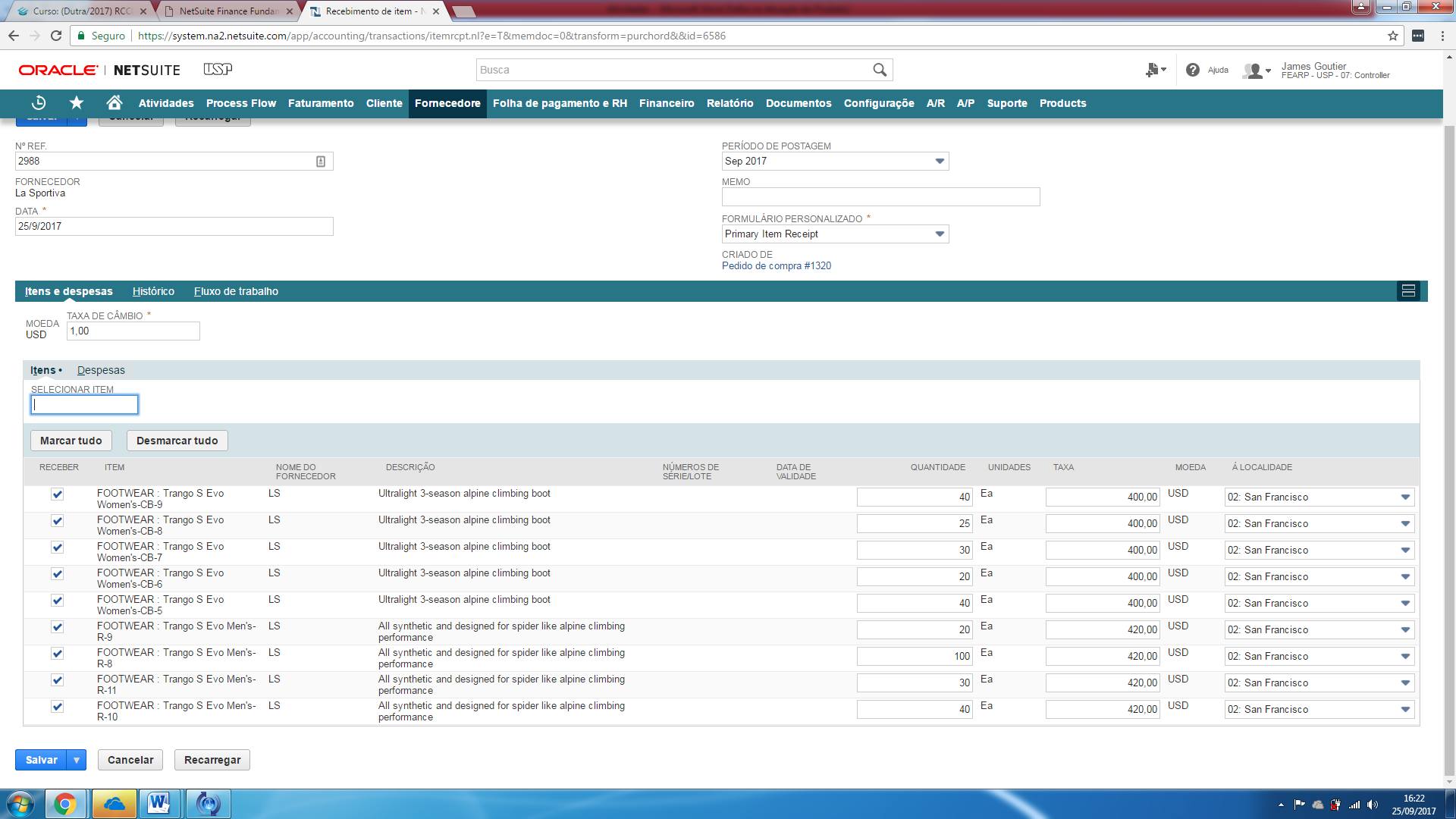 PAGAMENTO DA COMPRA RECEBIDAFORNECEDOR/COMPRA/FATURAR PEDIDO DE COMPRAProcure pelo fornecedor que pode ter um  ou mais pedidos entregues. Escolher a cobrança que irá pagar na coluna cobrança.Clicar em ENVIAR e vai aparecer dados da cobrança (CONTAS A PAGAR)CLICAR EM SALVAR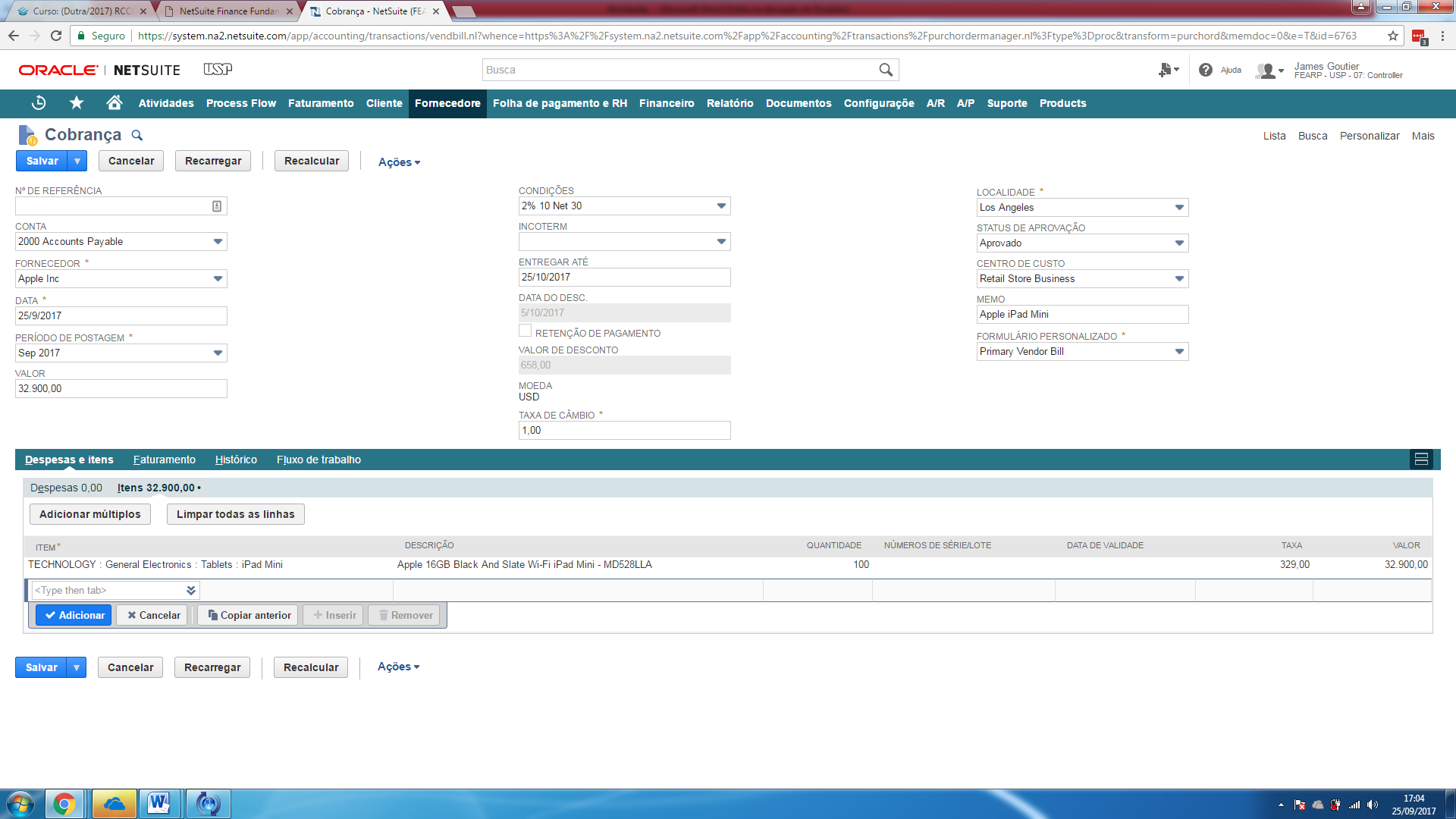 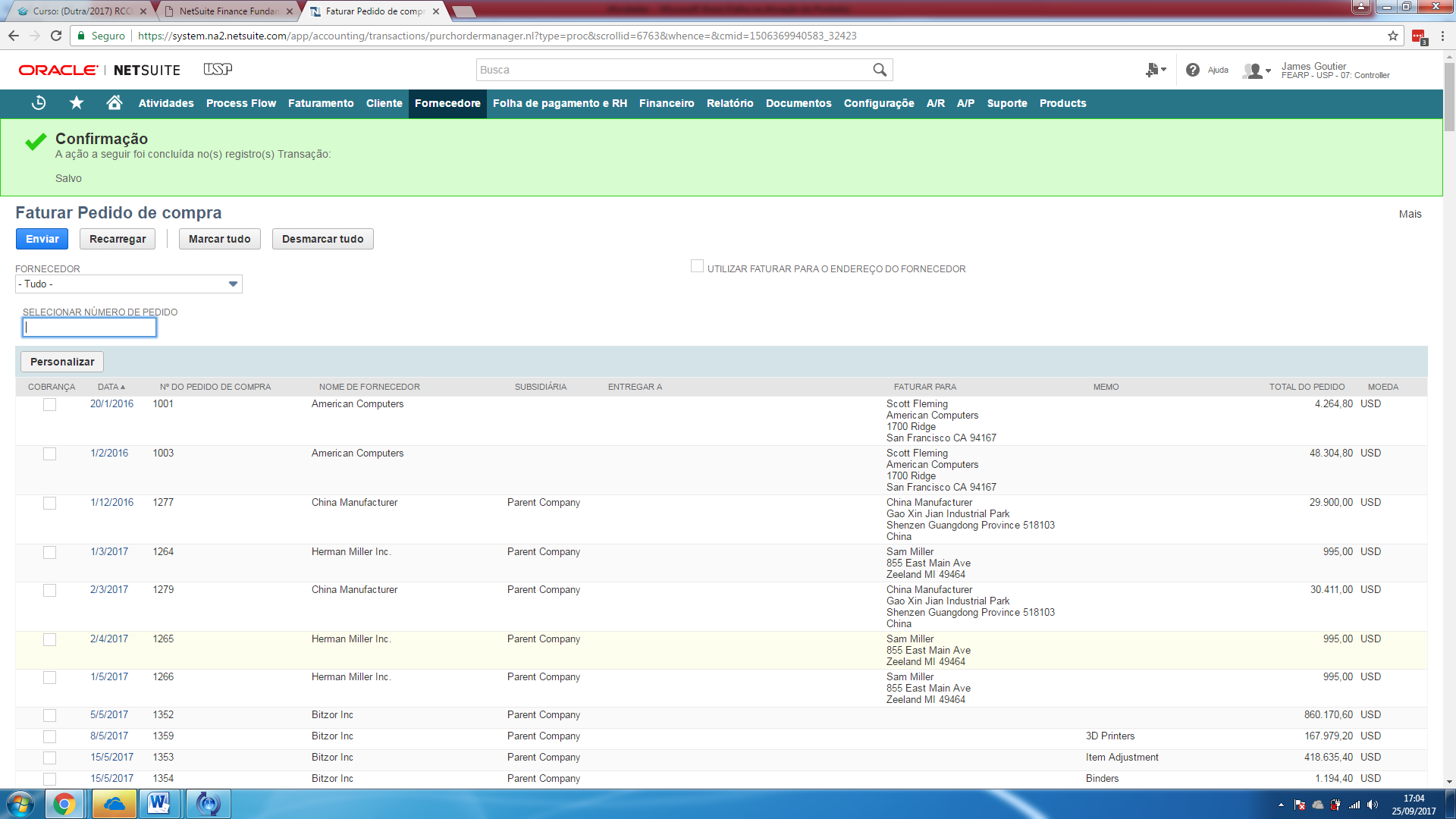 Visão Geral de RelatóriosClientes/Contas a a receber - Registro de CR – Fazer gráfico lindoPedido de compra por fornecedor – Fazer gráfico lindoOperações bancárias - Registro Bancário – Fazer gráfico lindoFornecedores/contas a pagar/ Registro de CP – Fazer gráfico lindoGerenciamento de pedidos – Registro de pedido de vendasBalanço patrimonialLivro Razão GeralDemonstração de fluxo de caixa E outrosEscolher quais informações poderiam ficar na página principal